*NOTICE of MEETING*TheLouisiana State Oil & Gas Museum Governing Boardwill meetThursday, April 14, 20166:00 p.m.At the Louisiana State Oil & Gas MuseumPublic is invited to attend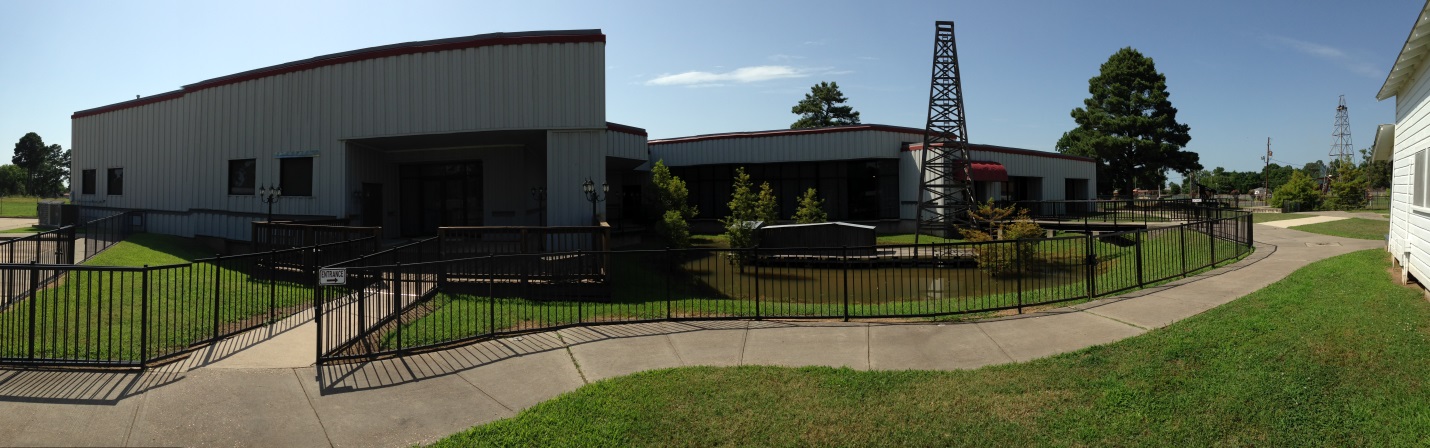 